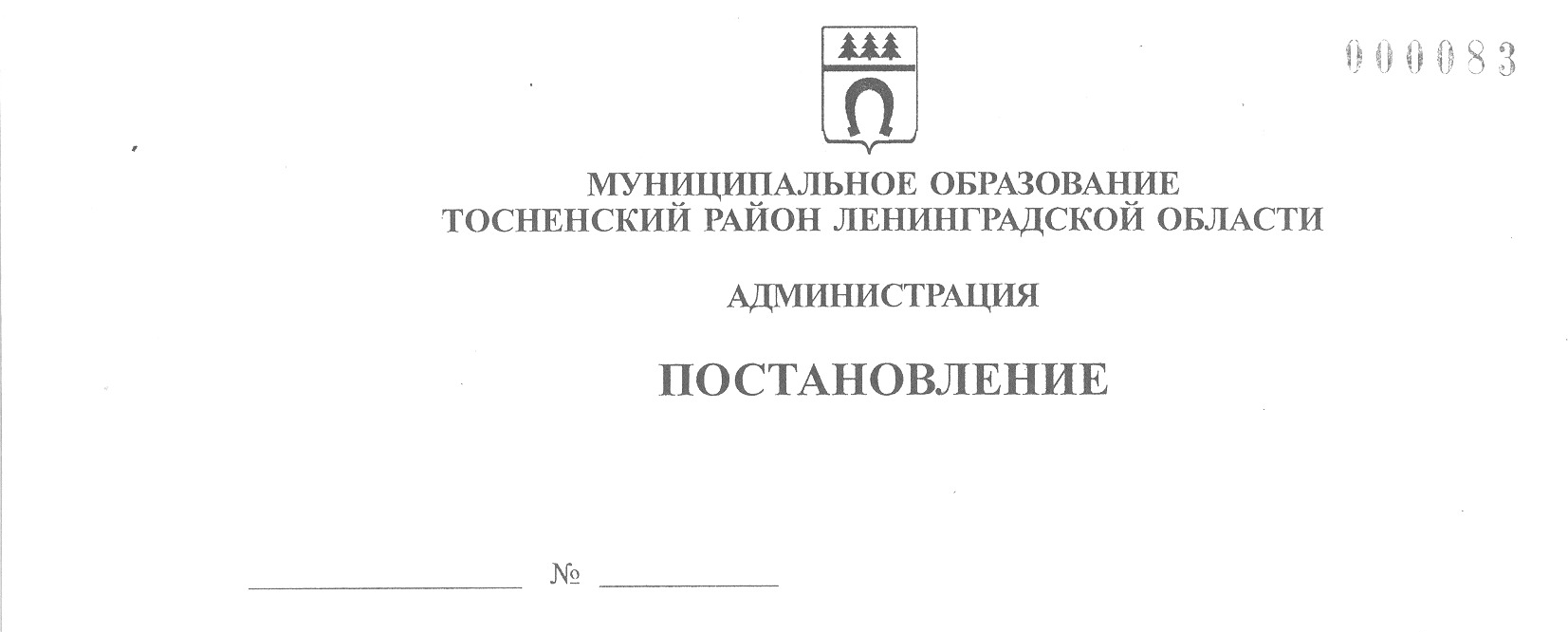 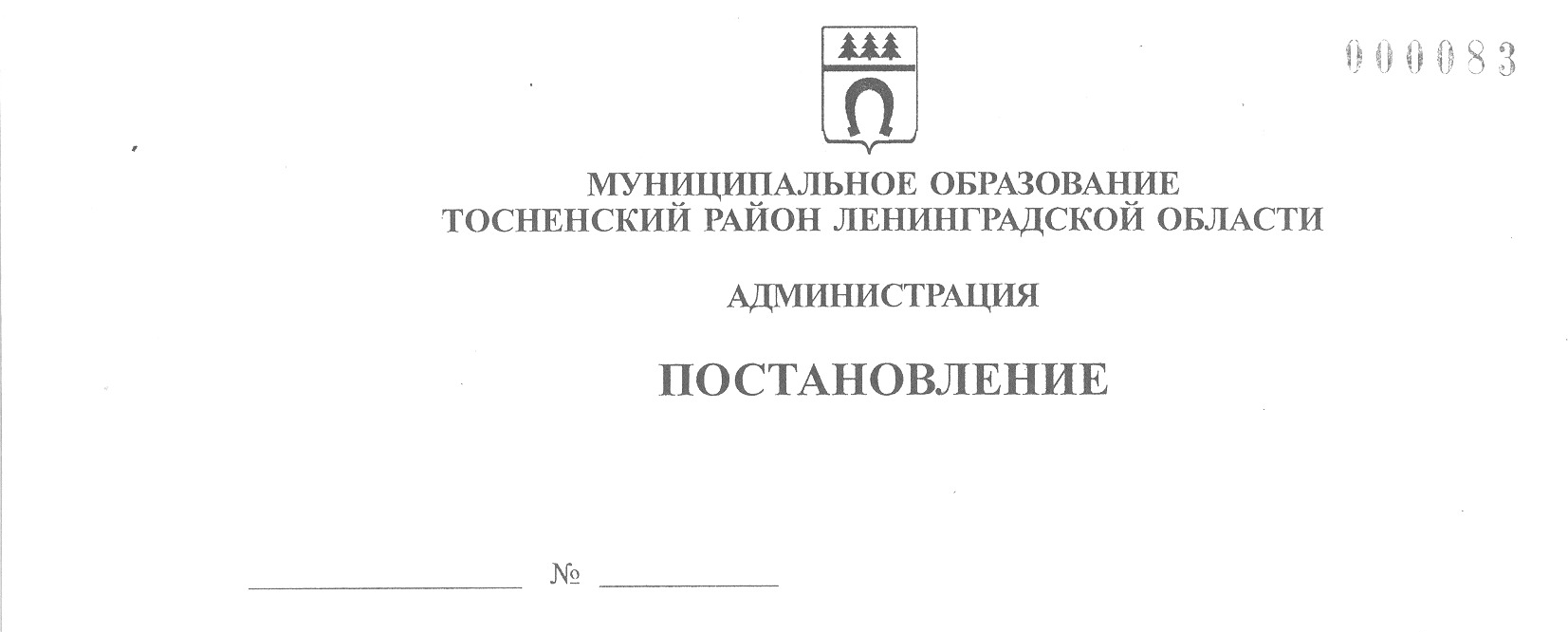 21.02.2023                               704-паО внесении изменений в постановление администрации муниципального образования Тосненский район Ленинградской области от 04.12.2017 № 3259-па «О создании общественной комиссии по развитию городской среды в целях подготовки к реализации муниципальной программы «Формирование современной городской среды на территории Тосненского городского поселения Тосненского района Ленинградской области в 2018-2024 годах»В соответствии с Федеральным законом от 06.10.2003 № 131-ФЗ «Об общих принципах организации местного самоуправления в Российской Федерации», постановлением Правительства Российской Федерации от 10.02.2017 № 169 «Об утверждении правил предоставления и распределения субсидий из федерального бюджета бюджетам субъектов Российской Федерации на поддержку государственных программ субъектов Российской Федерации и муниципальных программ формирования современной городской среды», постановлением Правительства Российской Федерации от 07.03.2018 № 237 «Об утверждении правил предоставления государственной поддержки из федерального бюджета бюджетам субъектов Российской Федерации для поощрения муниципальных образований – победителей Всероссийского конкурса лучших проектов создания комфортной городской среды», постановлением администрации муниципального образования Тосненский район Ленинградской области от 30.12.2021 № 3205-па «О внесении изменений в постановление администрации муниципального образования Тосненский район Ленинградской области от 29.03.2018 № 962-па «Об утверждении муниципальной программы «Формирование современной городской среды на территории Тосненского городского поселения Тосненского района Ленинградской области в 2018-2024 годах», исполняя полномочия администрации Тосненского городского поселения Тосненского муниципального района Ленинградской области на основании статьи 13 Устава Тосненского городского поселения Тосненского муниципального района Ленинградской области и статьи 25 Устава муниципального образования Тосненский муниципальный район Ленинградской области, администрация муниципального образования Тосненский район Ленинградской области ПОСТАНОВЛЯЕТ:Внести изменения в постановление администрации муниципального образования Тосненский район Ленинградской области от 04.12.2017 № 3259-па «О создании общественной комиссии по развитию городской среды в целях подготовки к реализации муниципальной программы «Формирование современной городской среды на территории Тосненского городского поселения Тосненского района Ленинградской области в 2018-2024 годах», изложив приложение 2 к нему в новой редакции (приложение).2.	Комитету по жилищно-коммунальному хозяйству и благоустройству администрации муниципального образования Тосненский район Ленинградской области направить в пресс-службу комитета по организационной работе, местному самоуправлению, межнациональным и межконфессиональным отношениям администрации муниципального образования Тосненский район Ленинградской области настоящее постановление  для обнародования в порядке, установленном Уставом муниципального образования Тосненский муниципальный район Ленинградской области.3. Пресс-службе комитета по организационной работе, местному самоуправлению, межнациональным и межконфессиональным отношениям администрации муниципального образования Тосненский район Ленинградской области обнародовать настоящее постановление в порядке, установленном Уставом муниципального образования Тосненский муниципальный район Ленинградской области.4. Контроль за исполнением постановления возложить  на заместителя главы администрации муниципального образования Тосненский район Ленинградской области Горленко С.А.Глава администрации 						         А.Г. КлементьевПавлова Ксения Юрьевна, 8(81361) 332507 гаПриложение к постановлению администрации муниципального образования Тосненский район Ленинградской области      21.02.2023                   704-паот                            № СОСТАВобщественной комиссии по развитию городской среды в целях реализации муниципальной программы «Формирование современной городской среды на территории Тосненского городского поселения Тосненского муниципального района Ленинградской области»Председатель комиссии:  Горленко С.А. – заместитель главы администрации муниципального образования Тосненский район Ленинградской области.Заместитель председателя комиссии:  Веселков Г.Г. – председатель комитета по жилищно-коммунальному хозяйству и благоустройству администрации муниципального образования Тосненский район Ленинградской области.Члены комиссии:Абдугуева С.А.– член Общественной палаты муниципального образования Тосненский район Ленинградской области, член регионального штаба ОНФ по Ленинградской области;Барыгин М.Е.– директор муниципального казенного учреждения «Управление зданиями, сооружениями и объектами внешнего благоустройства» Тосненского городского поселения Тосненского района Ленинградской области;Буракова Ю.О.– исполнительный секретарь Тосненского местного отделения Партии «ЕДИНАЯ РОССИЯ»;Бурдо Т.Н.– пенсионер, секретарь совета дома № 12 по пр. Ленина в г. Тосно;Волошина Г.А.– председатель общественного совета «Блинниковский»;Воробьева О.В.Зотова Е.А.– председатель комитета по организационной работе, местному самоуправлению, межнациональным и межконфессиональным отношениям администрации муниципального образования Тосненский район Ленинградской области;– исполнительный директор Фонда «Муниципальный центр поддержки предпринимательства» Тосненского района Ленинградской области;Левкичев А.Д. 	– заместитель директора по строительству муниципального казенного учреждения «Управление зданиями, сооружениями и объектами внешнего благоустройства» Тосненского городского поселения Тосненского района Ленинградской области;Мацола О.В.	– начальник отдела благоустройства поселения и дорожного хозяйства комитета по жилищно-коммунальному хозяйству и благоустройству администрации муниципального образования Тосненский район Ленинградской области;Павлова К.Ю. 	– ведущий специалист отдела благоустройства поселения и дорожного хозяйства комитета по жилищно-коммунальному хозяйству и благоустройству администрации муниципального образования Тосненский район Ленинградской области;Поречный М.И.– председатель совета ветеранов Тосненского городского поселения Тосненского района Ленинградской области;Рооз О.А.– главный специалист-юрист комитета по жилищно-коммунальному хозяйству и благоустройству администрации муниципального образования Тосненский район Ленинградской области;Рябов Е.В.– заместитель главы Тосненского городского поселения Тосненского района Ленинградской области;Седельник Ф.К.– председатель Ленинградской областной общественной организации «Славяне»;Смирнова Т.В.– главный специалист отдела благоустройства поселения и дорожного хозяйства комитета по жилищно-коммунальному хозяйству и благоустройству администрации муниципального образования Тосненский район Ленинградской области;Тульчинская Ю.И.– и. о. председателя комитета по архитектуре и градостроительству администрации муниципального образования Тосненский район Ленинградской области;Хитров  И.В.– председатель Тосненской городской первичной организации Тосненского отделения Ленинградской областной организации общественной организации «Всероссийское общество инвалидов»